槟城恒毅（国民型）中学合唱团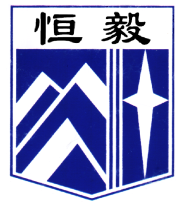 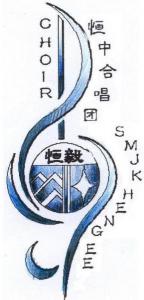 KELAB  KOIRSEKOLAH  MENENGAH  JENIS  KEBANGSAAN  HENG  EE99, , 11600  Pulau  Pinang.No. Telefon : 04-2824402LAPORAN PERTANDINGAN ANTARABANGSA 2015Tarikh	: 30 November 2015 hingga 4 Disember 2015 Masa		: Isnin hingga JumaatTempat	: Genting HighlandsPeserta	: 112 orang ahli kelab koir, 6 orang guru pembimbingObjektif:Mencungkil bakat ahli-ahli kelab koir melalui pertandingan antarabangsa.Memberi peluang kepada ahli-ahli baharu untuk menyertai pertandingan antarabangsa.Mendorong ahli-ahli kelab koir agar menjadi pelajar yang cemerlang dalam pelbagai bidang cemerlang dari segi akademik dan kokurikulum.Mengeratkan hubungan antara ahli-ahli kelab koir dan memupuk sikap saling membantu dalam kalangan ahli kelab koir.Kandungan: 	Kelab Koir merakamkan setinggi-tinggi penghargaan kepada pihak sekolah kerana memberi peluang kepada ahli-ahli kelab koir untuk menyertai pertandingan antarabangsa di Genting Highlands. Ahli-ahli Kelab Koir telah mengambil bahagian dalam pertandingan koir iaitu kategori “Mixed Voice” dan “Equal Voice”. Untuk menyertai pertandingan ini, ahli-ahli Kelab Koir telah menjalankan banyak latihan bagi mendapat keputusan yang cemerlang. Untuk menjayakan persembahan ini, ahli-ahli Kelab Koir telah mengamalkan sikap tolong-menolong. Ahli-ahli Kelab Koir telah mendapat “Gold With Honour” dalam kategori “Mixed Voice” dan “Silver Award” dalam kategori “Equal Voice” Rujuk Lampiran 1 untuk gambar aktiviti.Penambahbaikan:Membuat persediaan lebih awal lagi.Mendapat nasihat dan pandangan daripada pelbagai pihak.Lampiran 1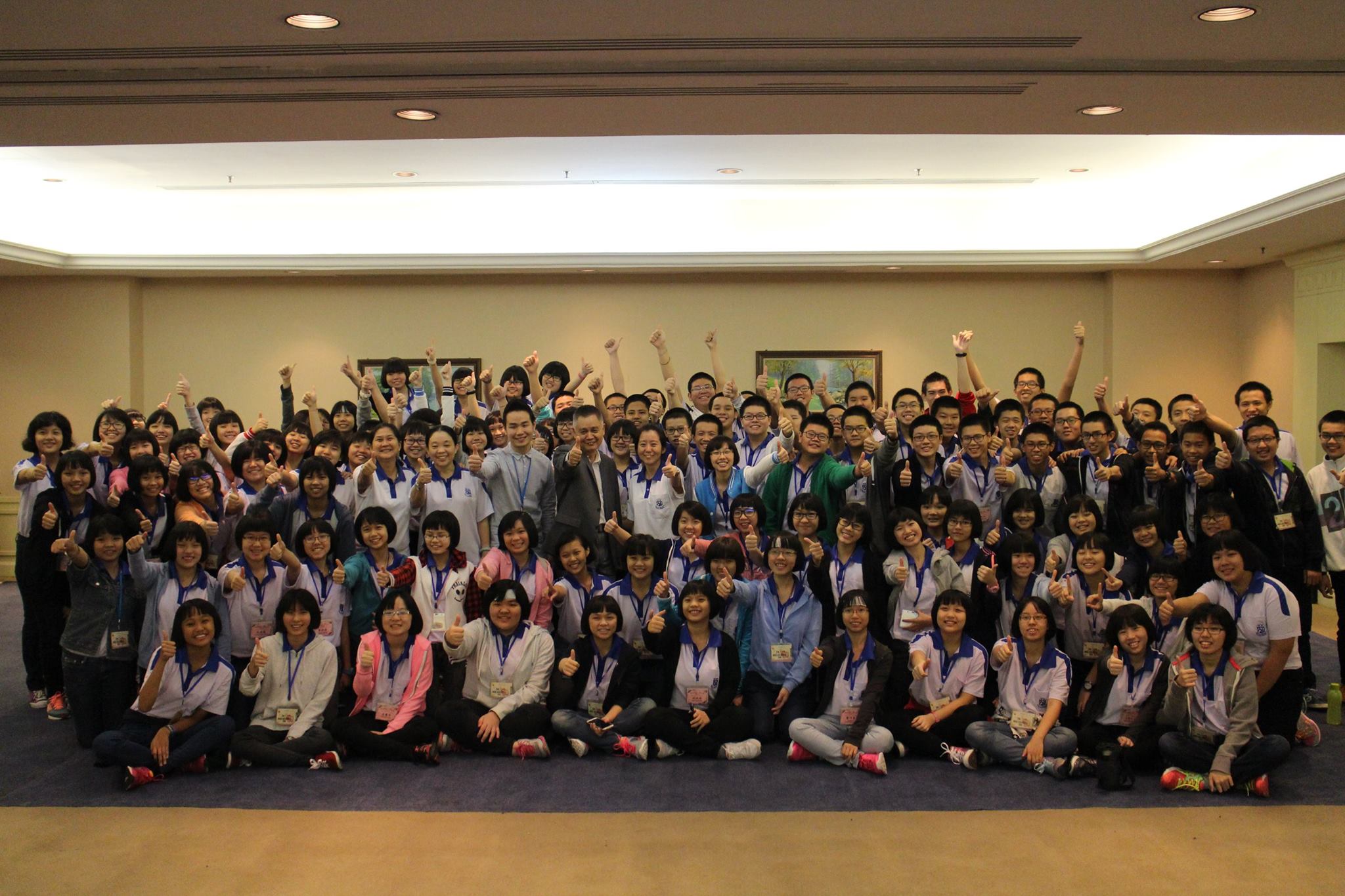 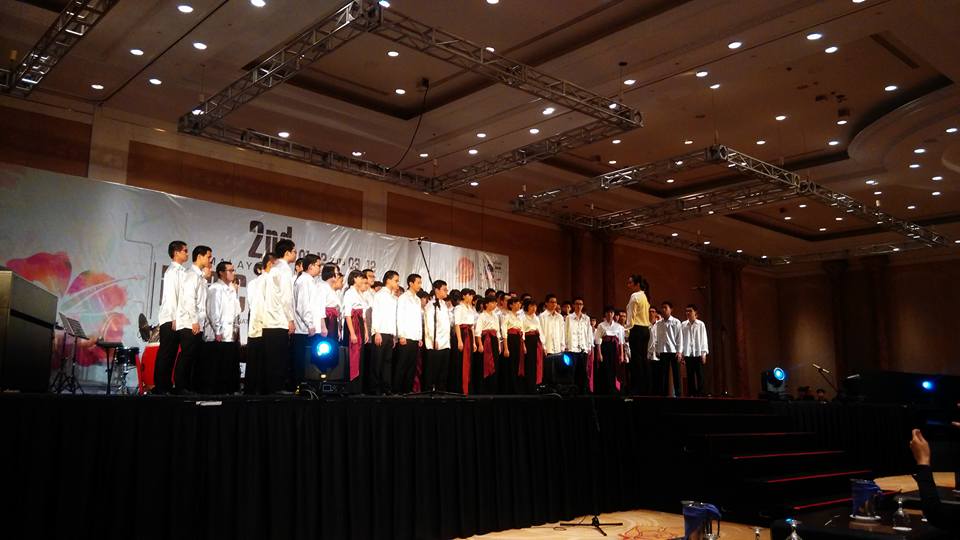 Disediakan oleh,____________________Choong Gim Hung Setiausaha Kelab KoirSMJK Heng EeDisahkan oleh,____________________Pn. Lim Gwek SimGuru Penasihat Kelab KoirSMJK Heng Ee